ЕЛОЧКА ИЗ ЛЕНТЫ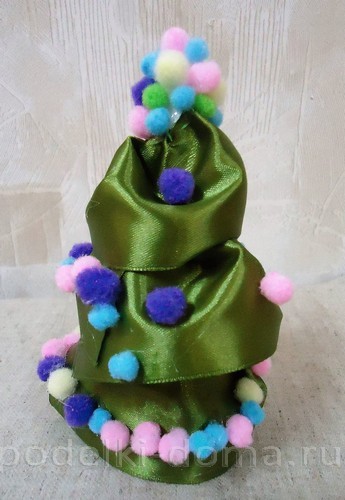 1. Нам понадобится:Конус пенопластовый,лента атласная зеленая шириной 5 см,иголка, нитки,помпоны разноцветные,клей “Дракон” или аналогичный.2. Нарезаем три полоски ленты с обхватом конуса в полтора раза. Каждый следующий слой короче предыдущего.
3. С одной стороны присобираем на ниточку ленту, предварительно обработав края ленты над свечкой.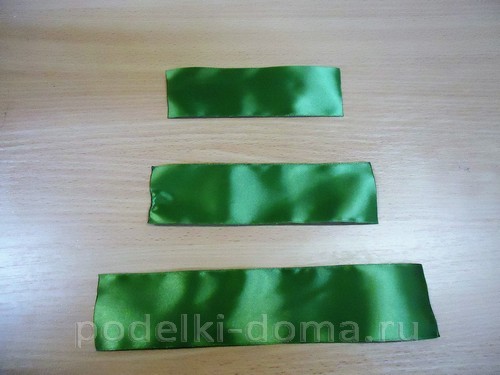 
4. Ниточку стягиваем, чтобы получилась “юбочка”.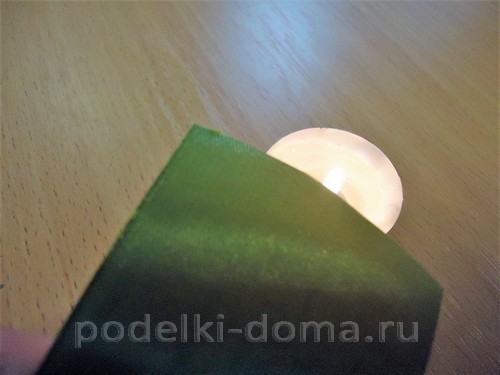 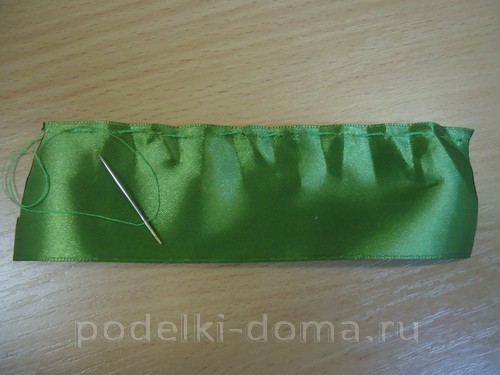 
5. Обкручиваем вокруг конуса и закрепляем ленту на клей дракон.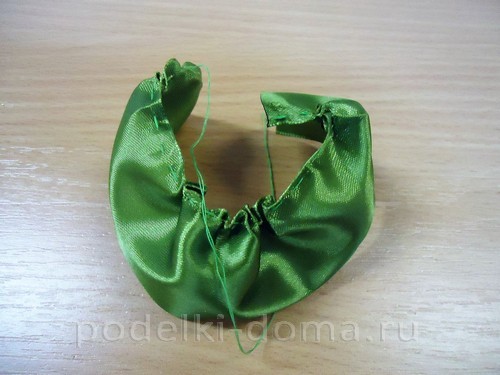 
6. И так все три яруса.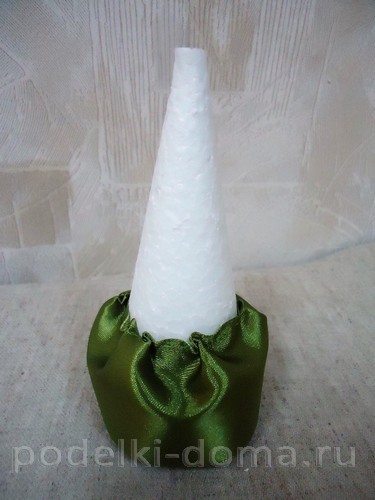 
7. Верхушку и саму елочку декорируем помпончиками.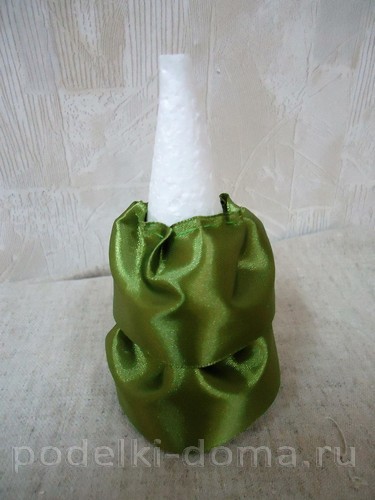 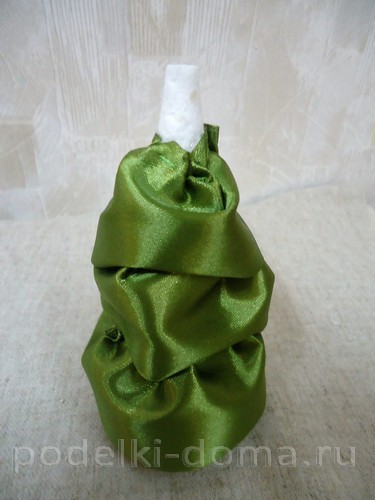 Наша елочка из атласных лент готова.